Aufstellung der verfügbaren Tiere zum 07.04.2016Kälber ab 8 WochenBulle Angus Nr.068 geb. am 06.08.2015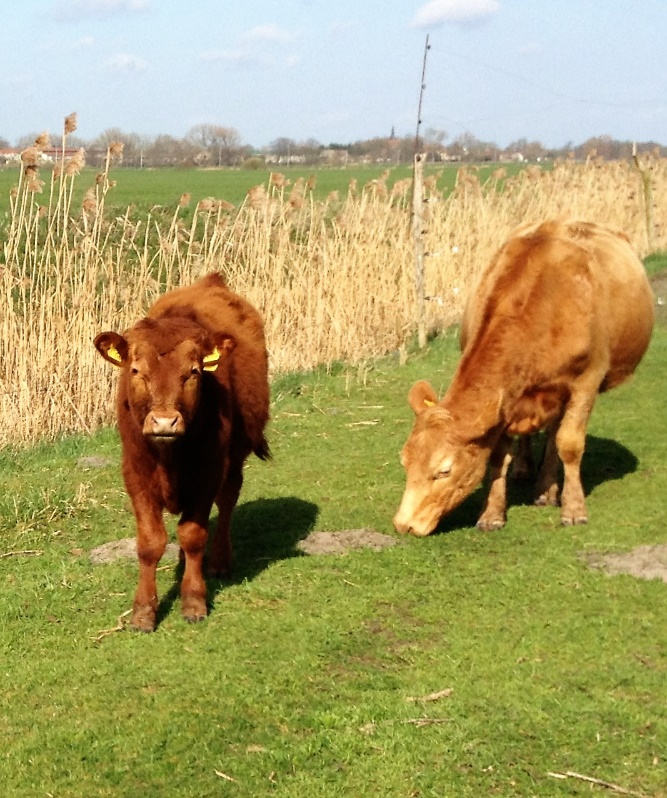 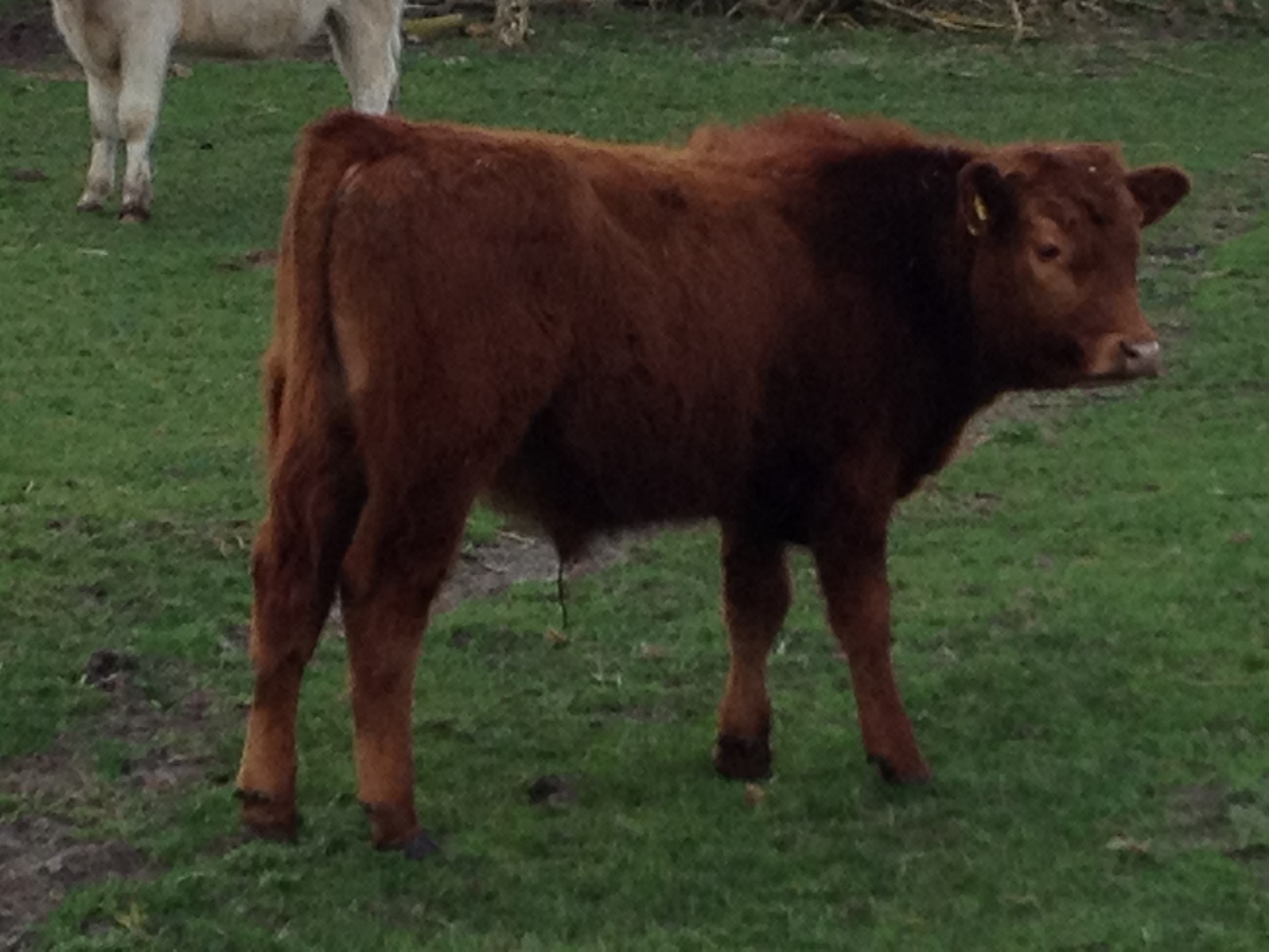 Bulle  Angus Nr. 072 geb. am 17.02.2016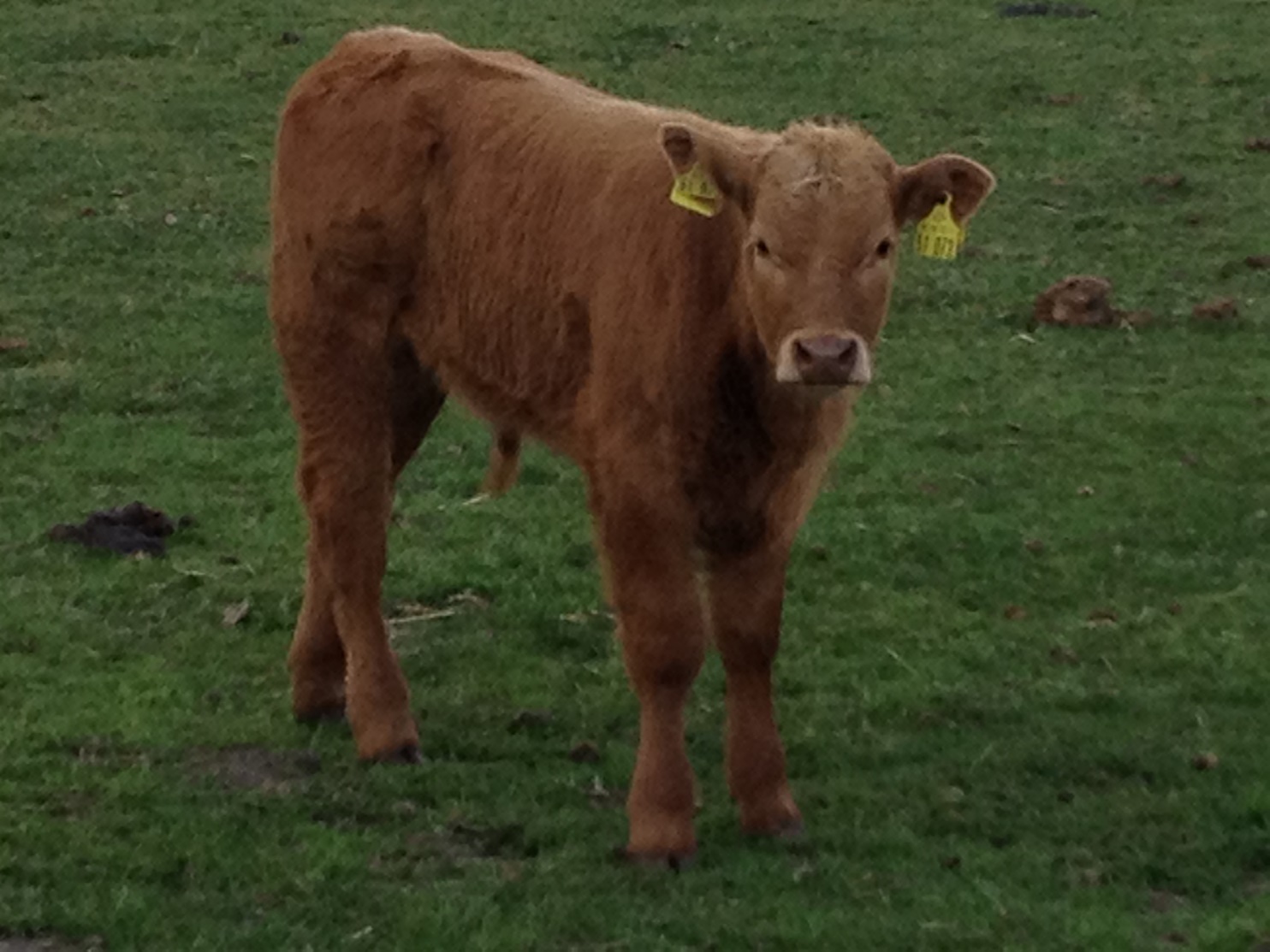 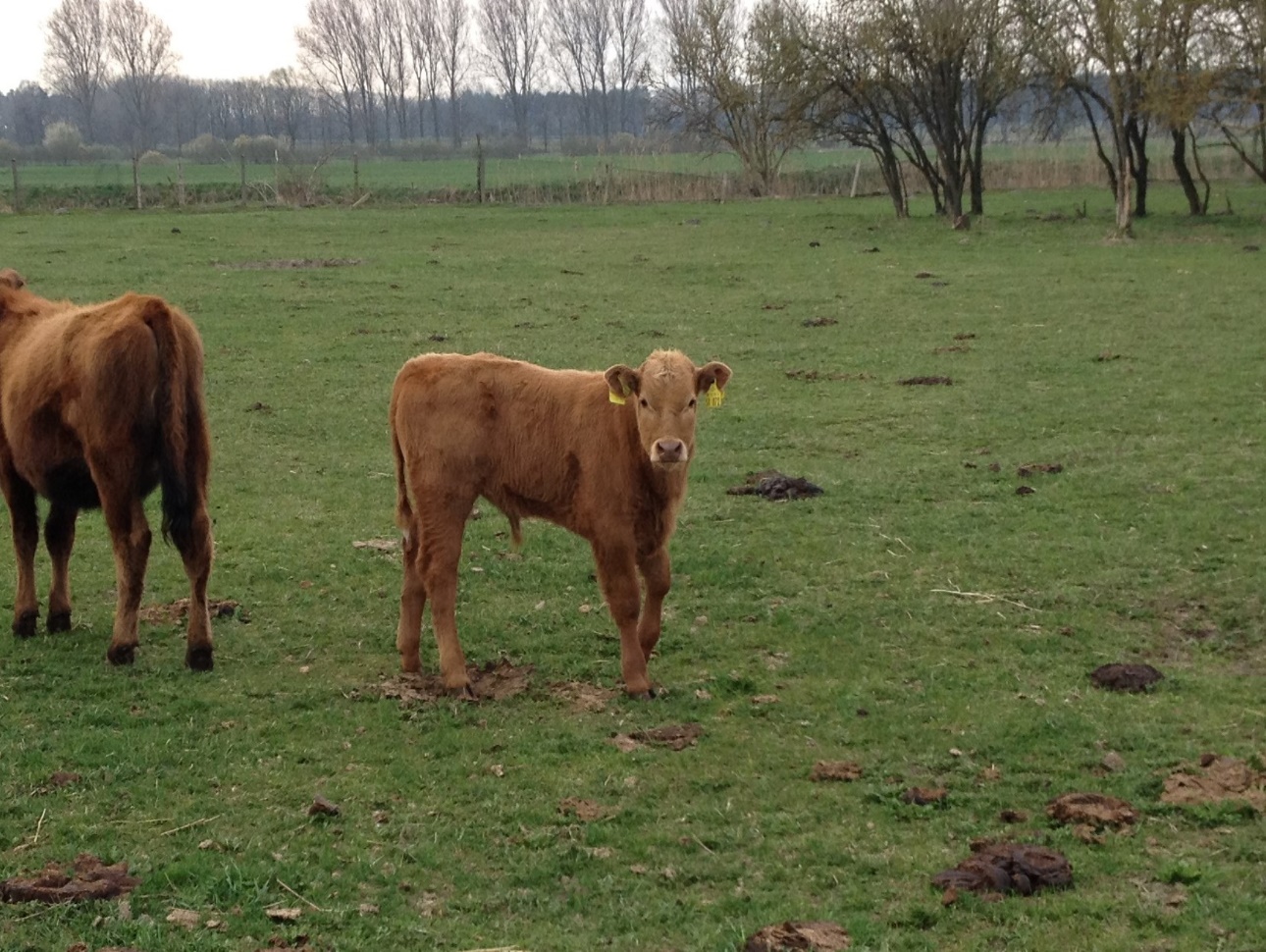 Bulle Charolais Nr.072 geb. am 17.02.2016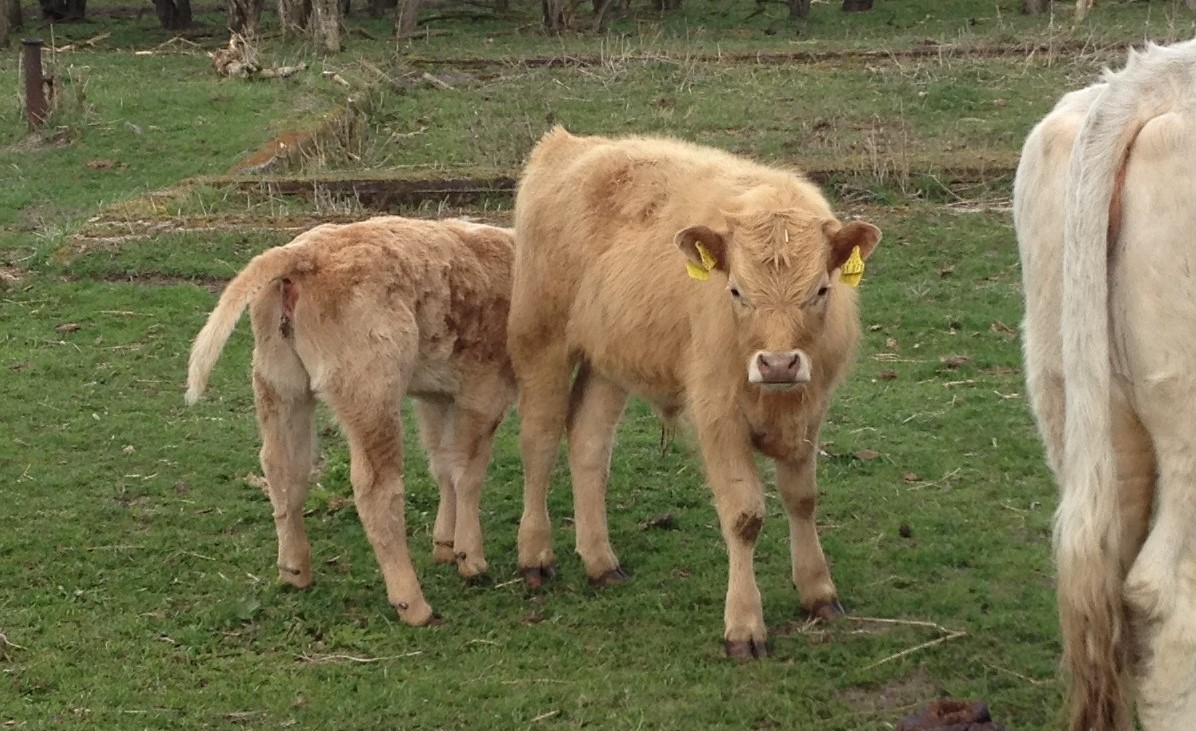 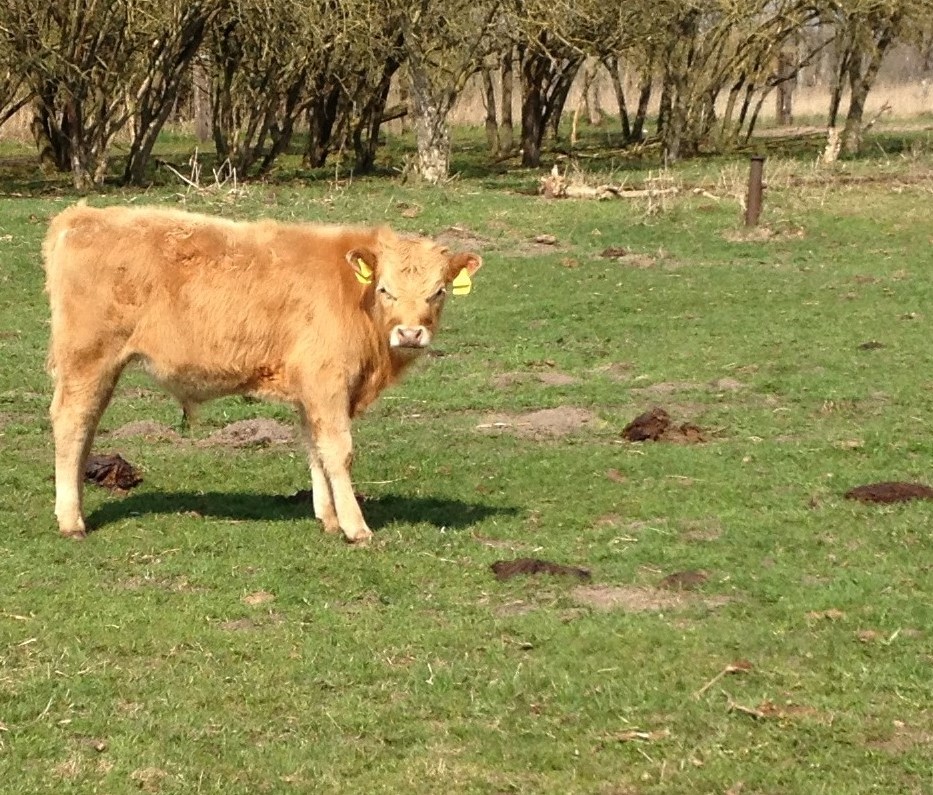 Bulle Angus Nr. 078 geb. am 06.04.2016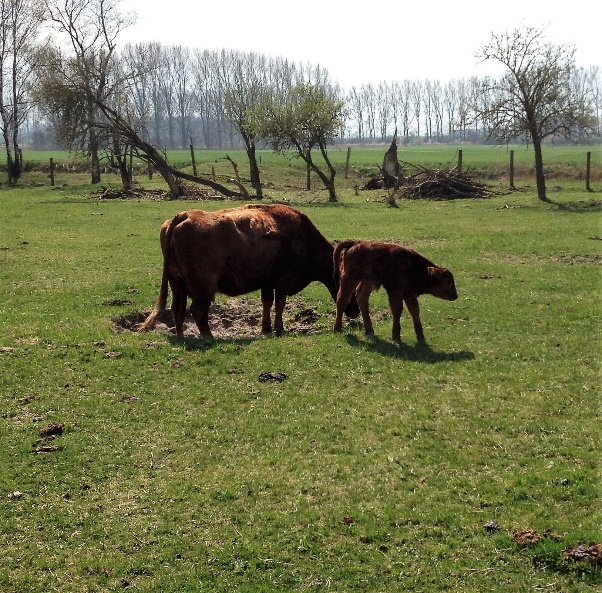 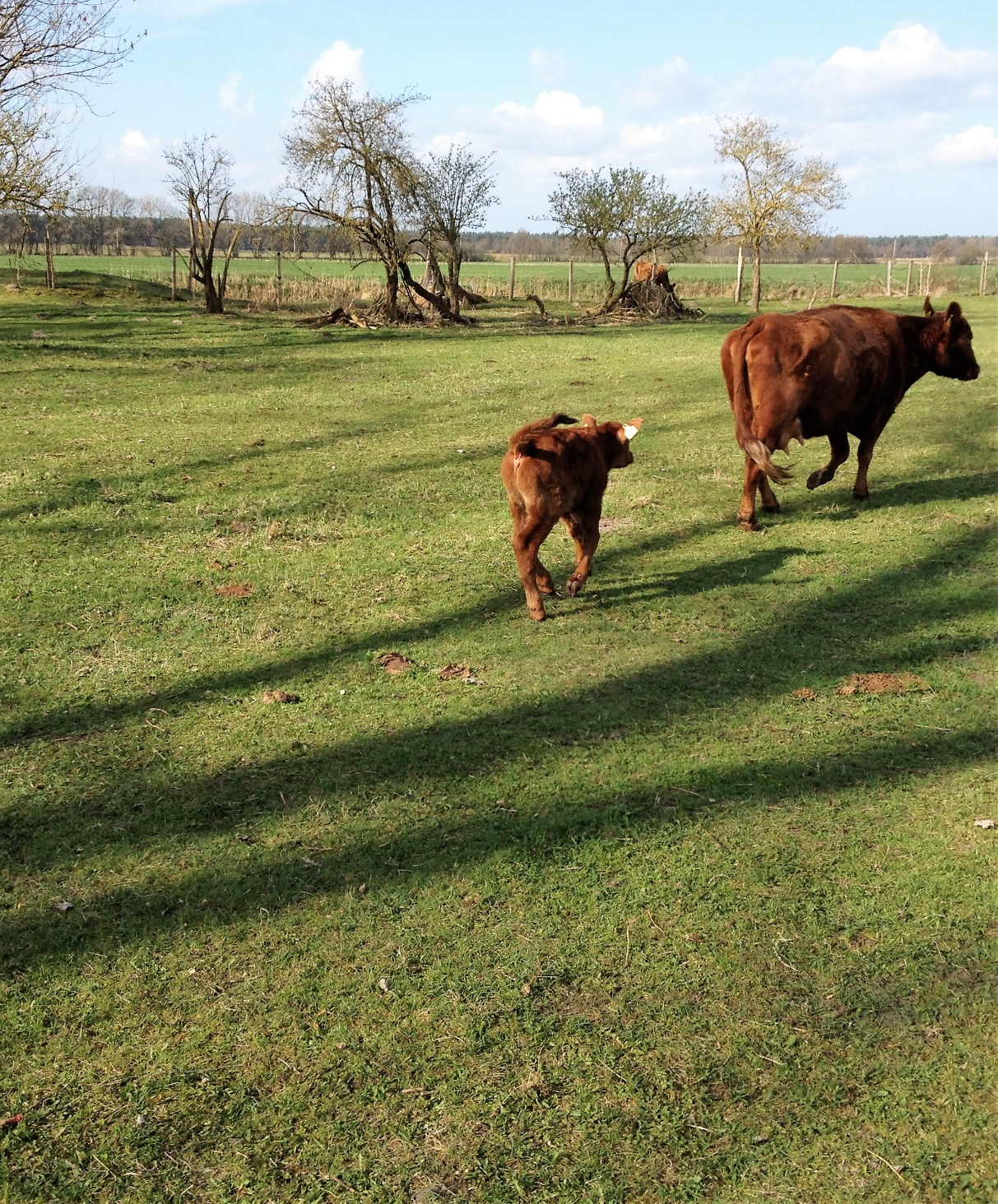 